PUBLICAÇÃO OFICIAL25ª SESSÃO ORDINÁRIA DA 7ª LEGISLATURADE 04 DE SETEMBRO DE 2017 ÀS 18:00 HORAS PRESIDENTE: EDUARDO DA DELEGACIAVICE-PRESIDENTE: EDMO BOFETESECRETÁRIOS: GERALDO ATLETA, PROFª. MEIRE BARBOSA E RENATINHO WATANABE VEREADORES PRESENTES: DR. ALEXANDRE AMARAL, CARLOS NATAL, BENGALA E BETOEXPEDIENTE RECEBIDO DO EXECUTIVORecebimento do projeto de lei nº 53/2017 que dispõe sobre alterações dos anexos II e III que integram a lei municipal nº 1.681/13 que trata do plano plurianual para os exercícios de 2014 a 2017, e dá outras providências.Recebimento do projeto de lei nº 54/2017 que dispõe sobre alterações dos anexos V e VI que integram a lei municipal nº 1.885/16, que trata da lei de diretrizes orçamentárias 2017, e dá outras providências.Recebimento do projeto de lei nº 55/2017 que  dispõe sobre autorização para abertura de crédito adicional especial.Recebimento do projeto de lei nº 56/2017 que  dispõe sobre autorização para abertura de crédito adicional suplementar.Recebimento das respostas dos requerimentos nºs 424, 425, 426, 427, 428, 429, 430 e  432 de 2017  que estarão disponíveis no portal de transparência da Câmara Municipal.EXPEDIENTE RECEBIDO DO LEGISLATIVORequerimentosRequerimento nº 468/2017, de autoria do edil Dr. Alexandre Amaral, requer informações sobre dívida da atual administração com a empresa Jundiá. Requerimento nº 469/2017, de autoria do edil Dr. Alexandre Amaral, requer informações sobre locação de ônibus pela Prefeitura. Requerimento nº 470/2017, de autoria do edil Bengala, requer informações sobre recomposição do asfalto na Rua Hamilton Moratti. Requerimento nº 471/2017, de autoria do edil Bengala, requer informações sobre realização de operação tapa-buracos na Rua Dep. João do Pulo C. Oliveira. Requerimento nº 472/2017, de autoria do edil Bengala, requer informações sobre manutenção e limpeza das margens do rio no Bairro do Paraíso. Requerimento nº 473/2017, de autoria do edil Bengala, requer informações sobre o transporte de estudantes. Requerimento nº 474/2017, de autoria do edil Dr. Alexandre Amaral, requer informações sobre bueiro aberto na calçada em frente a Escola Honorina Rios de Carvalho. Requerimento nº 475/2017, de autoria do edil Dr. Alexandre Amaral, requer informações sobre manutenção na estrada no Bairro do Brejo. Requerimento nº 476/2017, de autoria do edil Bengala, requer informações sobre o departamento de Educação. Requerimento nº 477/2017, de autoria do edil Carlos Natal, requer informações sobre manutenção das ruas do loteamento Jardim Daniele. Requerimento nº 478/2017, de autoria do edil Geraldo Atleta, requer informações sobre necessidade de disciplinar o trânsito na Rua Antônio de Jesus. Requerimento nº 479/2017, de autoria do edil Carlos Natal, requer informações sobre gravação de documentário sobre a história e cultura do município.Requerimento nº 480/2017, de autoria do edil Eduardo da Delegacia, requer informações sobre quebra da calçada na Rua Paulo Dias devido as raízes das árvores. Requerimento nº 481/2017, de autoria do edil Dr. Alexandre Amaral, requer informações sobre reforma do “escadão” que liga os bairros Itararé ao Alto do Itararé. Requerimento nº 482/2017, de autoria do edil Dr. Alexandre Amaral, requer informações sobre manutenção do sistema elétrico na “Escola Municipal João de Almeida”. que liga os bairros Itararé ao Alto do Itararé. Requerimento nº 483/2017, de autoria do edil Renatinho Watanabe, requer voto de pesar pelo falecimento do Senhor Davi Francisco Cardoso. Requerimento nº 484/2017, de autoria do edil Renatinho Watanabe, requer voto de pesar pelo falecimento do Senhor Vander FernandesIndicaçõesINDICAÇÃO Nº_241/2017, de autoria do edil Carlos Natal , solicita realizar elevação da tampa de esgoto (Poço de Visita) e em torno à mesma manutenção na pavimentação asfáltica, na Rua Daniel Mendes Pontes (próximo à viela), Vila Brasilina.INDICAÇÃO N.º 242/2017, de autoria do edil Edmo Bofete,- solicita que seja realizado o aumento da cobertura da área de serviço da Escola Municipal Manoel Netto Filho.INDICAÇÃO N.º 243/2017, de autoria do edil Edmo Bofete, solicita que seja realizada revisão do quadro de funcionários ligados a limpeza e merenda escolar da Escola Municipal Manoel Netto Filho.INDICAÇÃO N.º 244/2017, de autoria do edil Edmo Bofete,- solicita que seja providenciada a colocação de prateleiras para organização no Almoxarifado da Escola Municipal Manoel Netto Filho.INDICAÇÃO N.º 245/2017, de autoria do edil Edmo Bofete,- solicita que seja realizada reforma nos abrigos dos pontos de parada de ônibus no bairro Alto do Itararé.INDICAÇÃO nº 246/2017, de autoria do edil Edmo Bofete,- solicita limpeza da vegetação que margeia a rua Cambará – Bairro Olidel.INDICAÇÃO N.º 247/2017, de autoria do edil Edmo Bofete, solicita que seja realizado reparo na cobertura do córrego da rua Teodomiro Carneiro Santiago, nas proximidades do nº 10 – Vila Industrial.INDICAÇÃO nº 248/2017, de autoria do edil Edmo Bofete, solicita reforma e elevação da altura dos guarda-corpos nas dependências da Associação de Amigos de bairro do Jardim Progresso e também da rua Rio de Janeiro.LEITURA DO Expediente Recebido de DiversosLeitura do ofício de nº 1903/2017 e os ofícios de encaminhamento, de autoria do deputado estadual Edmir Chedid, em relação ao pedido do vereador Eduardo da Delegacia para incluir o município de Alumínio no programa “Melhor Caminho”.Leitura do ofício nº 1921/2017 e os ofícios de encaminhamento, de autoria do deputado estadual Edmir Chedid, em relação ao pedido do edil Eduardo da Delegacia para incluir a estrada do Carafá no programa “Melhor Caminho”.ORDEM DO DIAAdiada a Discussão única do PROJETO LEI  N° 07 /2017-L que DISPOE SOBRE O TEMPO DE ATENDIMENTO AO PÚBLICO, NOS ESTABELECIMENTOS BANCARIOS, CORREIOS, NAS CASAS LOTÉRICAS E CORRESPONDENTES BANCÁRIOS, SOBRE O HORÁRIO DE FUNCIONAMENTO E INSTALAÇÃO DE PORTAS GIRATÓRIAS NOS ESTABELECIMENTOS BANCÁRIOS com emenda .Adiada a Discussão única da emenda nº 01/2017 ao PROJETO LEI  N° 07 /2017-L que DISPOE SOBRE O TEMPO DE ATENDIMENTO AO PÚBLICO, NOS ESTABELECIMENTOS BANCARIOS, CORREIOS, NAS CASAS LOTÉRICAS E CORRESPONDENTES BANCÁRIOS, SOBRE O HORÁRIO DE FUNCIONAMENTO E INSTALAÇÃO DE PORTAS GIRATÓRIAS NOS ESTABELECIMENTOS BANCÁRIOS com emenda .Aprovada a Discussão Única do  PROJETO DE RESOLUÇÃO Nº  14 /2017 que Dispõe sobre criação de comissão Especial de Estudos.28ª SESSÃO EXTRAORDINÁRIA DA 7ª LEGISLATURADE 04  DE SETEMBRO DE 2017 ÀS 19:00 HORAS PRESIDENTE: EDUARDO DA DELEGACIAVICE-PRESIDENTE: EDMO BOFETESECRETÁRIOS: GERALDO ATLETA, PROFª. MEIRE BARBOSA E RENATINHO WATANABE VEREADORES PRESENTES: DR. ALEXANDRE AMARAL, CARLOS NATAL, BENGALA E BETOORDEM DO DIAAprovada a  Primeira Discussão do projeto de lei nº 53/2017 que dispõe sobre alterações dos anexos II e III que integram a lei municipal nº 1.681/13 que trata do plano plurianual para os exercícios de 2014 a 2017, e dá outras providências.Aprovada a Primeira Discussão do projeto de lei nº 54/2017 que dispõe sobre alterações dos anexos V e VI que integram a lei municipal nº 1.885/16, que trata da lei de diretrizes orçamentárias 2017, e dá outras providências.PARTICIPE DAS SESSÕES – TODAS AS SEGUNDAS ÀS 18 HORAS!Rua Hamilton Moratti, 10 - Vila Santa Luzia - Alumínio – SP - CEP 18125-000 Fone: (11) 4715 4700 - CNPJ 58.987.652/0001-4129ª SESSÃO EXTRAORDINÁRIA DA 7ª LEGISLATURADE 04  DE SETEMBRO DE 2017 ÀS 19:30 HORAS PRESIDENTE: EDUARDO DA DELEGACIAVICE-PRESIDENTE: EDMO BOFETESECRETÁRIOS: GERALDO ATLETA, PROFª. MEIRE BARBOSA E RENATINHO WATANABE VEREADORES PRESENTES: DR. ALEXANDRE AMARAL, CARLOS NATAL, BENGALA E BETOORDEM DO DIAAprovada a  Segunda Discussão do projeto de lei nº 53/2017 que dispõe sobre alterações dos anexos II e III que integram a lei municipal nº 1.681/13 que trata do plano plurianual para os exercícios de 2014 a 2017, e dá outras providências.Aprovada a Segunda Discussão do projeto de lei nº 54/2017 que dispõe sobre alterações dos anexos V e VI que integram a lei municipal nº 1.885/16, que trata da lei de diretrizes orçamentárias 2017, e dá outras providências.Aprovada a Discussão Única do projeto de lei nº 55/2017 que  dispõe sobre autorização para abertura de crédito adicional especial.PARTICIPE DAS SESSÕES – TODAS AS SEGUNDAS ÀS 18 HORAS!Rua Hamilton Moratti, 10 - Vila Santa Luzia - Alumínio – SP - CEP 18125-000 Fone: (11) 4715 4700 - CNPJ 58.987.652/0001-41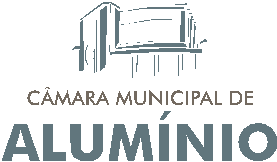 